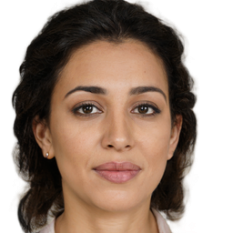 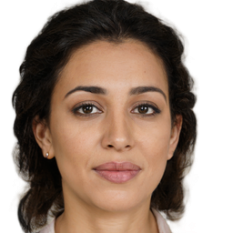 Léa HAJIBLEAD CROLEAD CROLéa HAJIBJ’aide les entreprises à optimiser leurs parcours digitaux (web & app) afin d’améliorer le taux de conversion e-commerce et le panier moyen.J’aide les entreprises à optimiser leurs parcours digitaux (web & app) afin d’améliorer le taux de conversion e-commerce et le panier moyen.Contact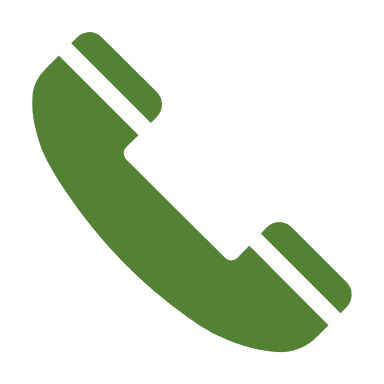 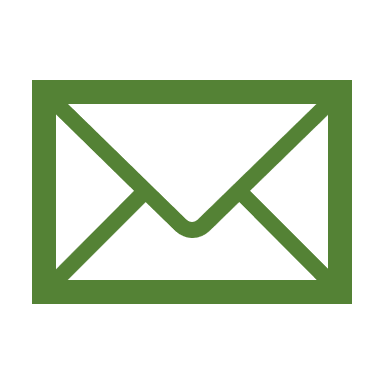 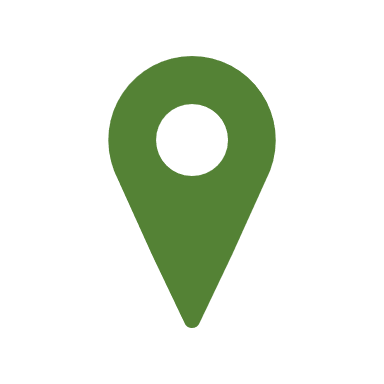 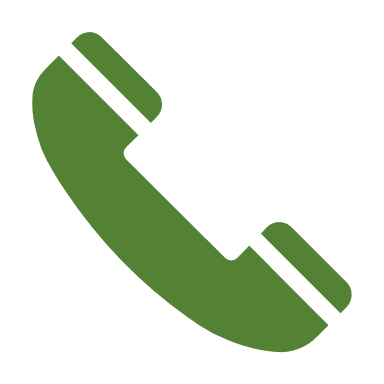 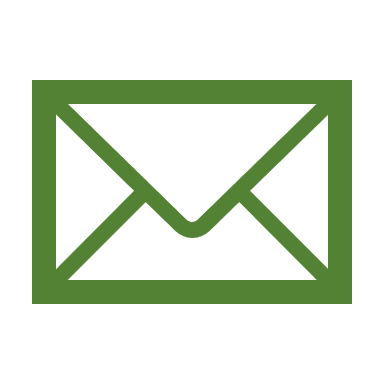 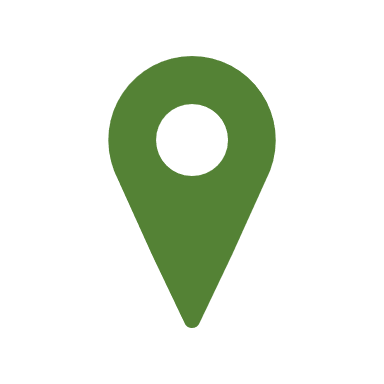 FormationNEOMA Business SchoolMaster Marketing, ParisBaccalauréatLycée Privé La Tour, ParisFormationNEOMA Business SchoolMaster Marketing, ParisBaccalauréatLycée Privé La Tour, ParisLanguesFrançais : NatifArabe : NatifAnglais : BilingueEspagnol : NotionsExpériences ProfessionnellesExpériences ProfessionnellesExpériences ProfessionnellesExpériences ProfessionnellesTemplate de CV offert par Digital MoversCabinet de recrutement spécialisé dans le recrutement d’experts du digitalwww.digitalmovers.frTemplate de CV offert par Digital MoversCabinet de recrutement spécialisé dans le recrutement d’experts du digitalwww.digitalmovers.frTemplate de CV offert par Digital MoversCabinet de recrutement spécialisé dans le recrutement d’experts du digitalwww.digitalmovers.frTemplate de CV offert par Digital MoversCabinet de recrutement spécialisé dans le recrutement d’experts du digitalwww.digitalmovers.fr